Attachment 8Resource Center Evaluation Think Tank (RETT) Group Feedback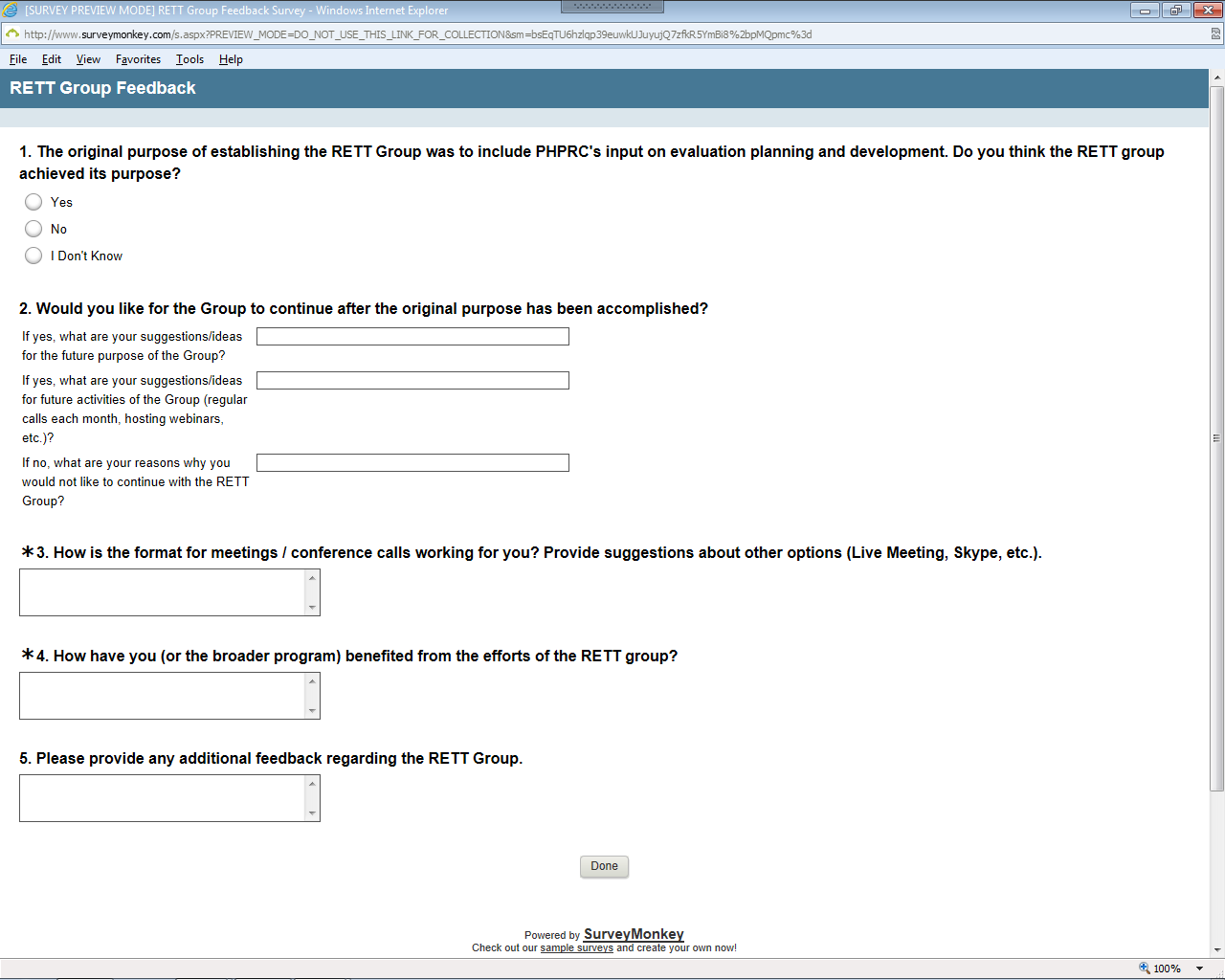 